คำสั่งองค์การบริหารส่วนตำบลลำพะยาที่  80/๒๕๖๐เรื่อง แต่งตั้งคณะกรรมการจัดทำแผนปฏิบัติการป้องกันการทุจริตสี่ปี (พ.ศ.25๖๑-๒๕๖๔)และคณะกรรมการประเมินผลและติดตามแผนปฏิบัติการป้องกันการทุจริตสี่ปี (พ.ศ.25๖๑-๒๕๖๔)ขององค์การบริหารส่วนตำบลลำพะยา******************** 		ตาม หนังสือสำนักงาน ป.ป.ช. ที่ ปช. 00๐๔/ว ๐๐๑๙ ลงวันที่ ๒๐ มีนาคม 25๖๐ เรื่อง การจัดทำแผนป้องปฏิบัติการป้องกันการทุจริตขององค์กรปกครองส่วนท้องถิ่น  ตามแนวทางการดำเนินโครงการประเมินคุณธรรมและความโปร่งใสในการดำเนินงานขององค์กรปกครองส่วนท้องถิ่น Integrity and Transparency Assessment (ITA) ภายใต้ยุทธศาสตร์ชาติ  ว่าด้วยการป้องกันและปราบปรามการทุจริต ระยะที่ ๓ พ.ศ. ๒๕๖๐ – ๒๕๖๔  ประกอบกับ สำนักงานคณะกรรมการป้องกันและปราบปรามการทุจริตแห่งชาติได้ทำบันทึกข้อตกลงความร่วมมือกับกระทรวงมหาดไทย โดยกรมส่งเสริมการปกครองท้องถิ่น Integrity and Transparency Assessment (ITA) เมื่อปีงบประมาณ พ.ศ. 2558  โดยทางสำนักงานคณะกรรมการป้องกันและปราบปรามการทุจริตแห่งชาติ  เสนอการบูรณาการเครื่องมือการประเมินคุณธรรมการดำเนินงาน (Integrity Assessment) และดัชนีวัดความโปร่งใสของหน่วยงานภาครัฐของสำนักงานคณะกรรมการป้องกันและปราบปรามการทุจริตแห่งชาติ  		 เพื่อให้การจัดทำแผนปฏิบัติการป้องกันการทุจริตสี่ปี (พ.ศ.25๖๑-๒๕๖๔) ขององค์การบริหารส่วนตำบลลำพะยา เป็นไปตามวัตถุประสงค์ จึงแต่งตั้งคณะกรรมการจัดทำแผนปฏิบัติการป้องกันการทุจริตสี่ปี (พ.ศ.25๖๑-๒๕๖๔) ขององค์การบริหารส่วนตำบลลำพะยา  ประกอบด้วย  		1. นายจำเริญ  แก้วมะไฟ		ปลัด อบต.ลำพะยา	 ประธานกรรมการ  		2. นายนิตย์  สกุลทอง 		ผู้อำนวยการกองช่าง		 กรรมการ 		3. นายประจักษ์  ทองชูใจ	หัวหน้าสำนักปลัด		 กรรมการ 		4. นางรัตนา  มณีจันทร์		ผู้อำนวยการกองคลัง		 กรรมการ 		5. นางสาวขจรณ์ กระจ่างช่วย	ผู้อำนวยการกองการศึกษาฯ	กรรมการ		6.  นางดรุณี  พัฒนจินดา		ผู้อำนวยการกองสวัสดิการสังคม	กรรมการ		7. นางสาวสุดา  รัตนวรรณ	นักวิเคราะห์นโยบายและแผน	 กรรมการ/เลขานุการ 		ให้ผู้ได้รับการแต่งตั้งมีหน้าที่ พิจาณา กลั่นกรอง ศึกษาข้อมูล นำมากำหนดเป็นจัดทำแผนการป้องกันและปราบปรามการทุจริต ประจำปีงบประมาณ ๒๕๖๑-๒๕๖๔ ขององคาารบริหารส่วนตำบลลำพะยา เพื่อใช้เป็นแนวทางในการปฏิบัติงานต่อไป -๒-และคณะกรรมการประเมินติดตามแผนป้องกันและปราบการทุจริต ประจำปี 25๖๑-๒๕๖๔ ขององค์การบริหารส่วนตำบลลำพะยา ประกอบด้วย  		1. นายทนง  ไหมเหลือง  		นายกองค์การบริหารส่วนตำบล	   ประธานกรรมการ  		2. นายนิทัศน์  สีชมภู		รองนายกองค์การบริหารส่วนตำบล 	กรรมการ  		๓. นายจำเริญ  แก้วมะไฟ		ปลัดองค์การบริหารส่วนตำบล	 	กรรมการ 		๔.  นายวิญญู  ทองงาม		รองปลัดองค์การบริหารส่วนตำบล		กรรมการ 5.นายประจักษ์  ทองชูใจ		หัวหน้าสำนักปลัด		 	กรรมการ		6. นางสาวสุดา  รัตนวรรณ	นักวิเคราะห์นโยบายและแผน	 กรรมการ/เลขานุการ 		ให้คณะกรรมการมีหน้าที่  ในการดำเนินการติดตามและประเมินผลตามคู่มือการปฏิบัติงานที่ได้กำหนดวิธีการติดตามและประเมินผล ตลอดจนดำเนินการอื่น ๆ ที่เกี่ยวข้อง เพื่อให้ทราบถึงผลการปฏิบัติงานเกี่ยวกับเรื่องประเมินติดตามแผนป้องกันและปราบปรามการทุจริต และรายงานผลต่อนายกองค์การบริหารส่วนตำบลลำพะยา ต่อไป  		ทั้งนี้ ตั้งแต่บัดนี้เป็นต้นไป  			สั่ง ณ วันที่  2  เดือน พฤษภาคม  พ.ศ. ๒๕๖๐ (ลงชื่อ)…...........…………………….                             (นายทนง  ไหมเหลือง)                     นายกองค์การบริหารส่วนตำบลลำพะยาหลักฐานรับทราบคำสั่งขององค์การบริหารส่วนตำบลลำพะยา	ข้าพเจ้า ผู้มีชื่อข้างท้ายนี้ ได้รับคำสั่งองค์การบริหารส่วนตำบลลำพะยา  เลขที่ 80 / ๒๕๖๐ ลงวันที่ ๒   เดือน พฤษภาคม   พ.ศ. ๒๕๖๐   เรื่อง แต่งตั้งคณะกรรมการจัดทำแผนปฏิบัติการป้องกันการทุจริตสี่ปี             (พ.ศ.25๖๑ - ๒๕๖๔)  และคณะกรรมการประเมินผลและติดตามแผนปฏิบัติการป้องกันการทุจริตสี่ปี             (พ.ศ.25๖๑-๒๕๖๔) ขององค์การบริหารส่วนตำบลลำพะยา         (ลงชื่อ)………………….......…….นายกองค์การบริหารส่วนตำบล                              (นายทนง  ไหมเหลือง)             (ลงชื่อ)………………….......…….รองนายกองค์การบริหารส่วนตำบล                                           (นายนิทัศน์  สีชมภู)       (ลงชื่อ)………………….......…….ปลัดองค์การบริหารส่วนตำบล                                          (นายจำเริญ  แก้วมะไฟ)       (ลงชื่อ)………………….......…….รองปลัดองค์การบริหารส่วนตำบล                                          (นายวิญญู  ทองงาม) (ลงชื่อ)………………….......…….ผู้อำนวยการกองช่าง                                          (นายนิตย์ สกุลทอง)                                (ลงชื่อ)………………….......…….หัวหน้าสำนักปลัด                                       (นายประจักษ์  ทองชูใจ)                                (ลงชื่อ)………………….......…….ผู้อำนวยการกองคลัง                                        ( นางรัตนา  มณีจันทร์ )                                  (ลงชื่อ)………………….......…….ผู้อำนวยการกองการศึกษา                                      (นางสาวขจรณ์  กระจ่างช่วย)           (ลงชื่อ)………………….......…….ผู้อำนวยการกองสวัสดิการสังคม(นางดรุณี  พัฒนจินดา)                (ลงชื่อ)………………….......….......….นักวิเคราะห์นโยบายและแผน                                            (นางสาวสุดา  รัตนวรรณ)ประกาศองค์การบริหารส่วนตำบลลำพะยาเรื่อง ประกาศใช้แผนปฏิบัติการป้องกันการทุจริตสี่ปี (พ.ศ.) ๒๕๖๑ – ๒๕๖๔ขององค์การบริหารส่วนตำบลลำพะยา---------------------- 		ตาม หนังสือสำนักงาน ป.ป.ช. ที่ ปช. 00๐๔/ว ๐๐๑๙ ลงวันที่ ๒๐ มีนาคม 25๖๐ เรื่อง การจัดทำแผนป้องปฏิบัติการป้องกันการทุจริตขององค์กรปกครองส่วนท้องถิ่น  ตามแนวทางการดำเนินโครงการประเมินคุณธรรมและความโปร่งใสในการดำเนินงานขององค์กรปกครองส่วนท้องถิ่น Integrity and Transparency Assessment (ITA) ภายใต้ยุทธศาสตร์ชาติ  ว่าด้วยการป้องกันและปราบปรามการทุจริต ระยะที่ ๓ พ.ศ. ๒๕๖๐ – ๒๕๖๔  ประกอบกับ สำนักงานคณะกรรมการป้องกันและปราบปรามการทุจริตแห่งชาติได้ทำบันทึกข้อตกลงความร่วมมือกับกระทรวงมหาดไทย โดยกรมส่งเสริมการปกครองท้องถิ่น Integrity and Transparency Assessment (ITA) เมื่อปีงบประมาณ พ.ศ. 2558  โดยทางสำนักงานคณะกรรมการป้องกันและปราบปรามการทุจริตแห่งชาติ  เสนอการบูรณาการเครื่องมือการประเมินคุณธรรมการดำเนินงาน (Integrity Assessment) และดัชนีวัดความโปร่งใสของหน่วยงานภาครัฐของสำนักงานคณะกรรมการป้องกันและปราบปรามการทุจริตแห่งชาติ 		องค์การบริหารส่วนตำบลลำพะยา จึงได้จัดทำแผนปฏิบัติการป้องกันการทุจริตสี่ปี (พ.ศ.๒๕๖๑ – ๒๕๖๔) ขององค์การบริหารส่วนตำบลลำพะยา เพื่อใช้เป็นแนวทางในการปฏิบัติงานในการป้องกันและปราบปรามการทุจริตขององค์การบริหารส่วนตำบลลำพะยาให้เป็นไปตามวัตถุประสงค์  จึงประกาศใช้แผนปฏิบัติการดังกล่าวรายละเอียดแนบท้ายประกาศนี้  		จึงประกาศให้ทราบโดยทั่วกัน  			ประกาศ ณ วันที่      เดือน พฤษภาคม พ.ศ. ๒๕๖๐ (นายทนง  ไหมเหลือง)นายกองค์การบริหารส่วนตำบลลำพะยาสำเนาคู่ฉบับประกาศองค์การบริหารส่วนตำบลลำพะยาเรื่อง ประกาศใช้แผนปฏิบัติการป้องกันการทุจริตสี่ปี (พ.ศ.) ๒๕๖๑ – ๒๕๖๔ขององค์การบริหารส่วนตำบลลำพะยา---------------------- 		ตาม หนังสือสำนักงาน ป.ป.ช. ที่ ปช. 00๐๔/ว ๐๐๑๙ ลงวันที่ ๒๐ มีนาคม 25๖๐ เรื่อง การจัดทำแผนป้องปฏิบัติการป้องกันการทุจริตขององค์กรปกครองส่วนท้องถิ่น  ตามแนวทางการดำเนินโครงการประเมินคุณธรรมและความโปร่งใสในการดำเนินงานขององค์กรปกครองส่วนท้องถิ่น Integrity and Transparency Assessment (ITA) ภายใต้ยุทธศาสตร์ชาติ  ว่าด้วยการป้องกันและปราบปรามการทุจริต ระยะที่ ๓ พ.ศ. ๒๕๖๐ – ๒๕๖๔  ประกอบกับ สำนักงานคณะกรรมการป้องกันและปราบปรามการทุจริตแห่งชาติได้ทำบันทึกข้อตกลงความร่วมมือกับกระทรวงมหาดไทย โดยกรมส่งเสริมการปกครองท้องถิ่น Integrity and Transparency Assessment (ITA) เมื่อปีงบประมาณ พ.ศ. 2558  โดยทางสำนักงานคณะกรรมการป้องกันและปราบปรามการทุจริตแห่งชาติ  เสนอการบูรณาการเครื่องมือการประเมินคุณธรรมการดำเนินงาน (Integrity Assessment) และดัชนีวัดความโปร่งใสของหน่วยงานภาครัฐของสำนักงานคณะกรรมการป้องกันและปราบปรามการทุจริตแห่งชาติ 		องค์การบริหารส่วนตำบลลำพะยา จึงได้จัดทำแผนปฏิบัติการป้องกันการทุจริตสี่ปี (พ.ศ.๒๕๖๑ – ๒๕๖๔) ขององค์การบริหารส่วนตำบลลำพะยา เพื่อใช้เป็นแนวทางในการปฏิบัติงานในการป้องกันและปราบปรามการทุจริตขององค์การบริหารส่วนตำบลลำพะยาให้เป็นไปตามวัตถุประสงค์  จึงประกาศใช้แผนปฏิบัติการดังกล่าวรายละเอียดแนบท้ายประกาศนี้  		จึงประกาศให้ทราบโดยทั่วกัน  			ประกาศ ณ วันที่      เดือน พฤษภาคม พ.ศ. ๒๕๖๐ (นายทนง  ไหมเหลือง)นายกองค์การบริหารส่วนตำบลลำพะยา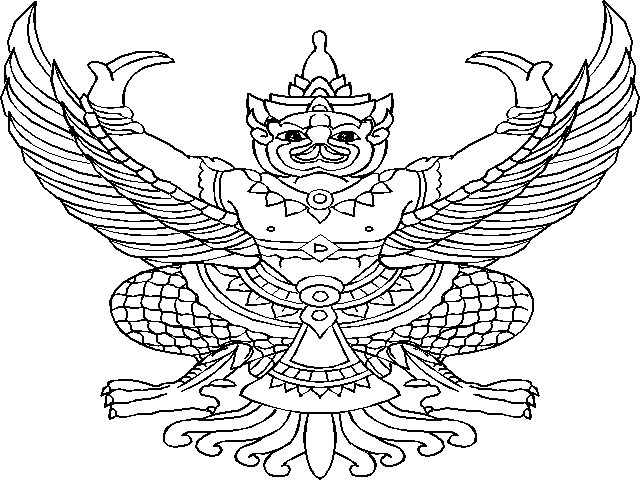 